7 клас  геометріяПідсумкова контрольна робота.(термін виконання до 29 травня)Початковий і середній рівні (6 балів)1°. Проведіть  пряму  d,  позначте  точку  А,  що  належить  прямій d  і  точку  В, що  прямій  d  не  належить.  Зробіть  відповідні  записи.2°. Накресліть  довільний  відрізок  ХК  і  коло  з  центром  у  точці  К  і  радіусом КХ.3°. У трикутнику АМК кут М – прямий. Як називається сторона АК? Як називаються сторони  МА  і  МК? 4•. Один з кутів, що утворилися при перетині двох прямих, дорівнює 112°. Знайдіть  решту  кутів.  Чому  дорівнює  кут  між  цими прямими?5•. Периметр рівнобедреного трикутника дорівнює , а бічна сторона дорівнює 14 см. Знайдіть основу трикутника.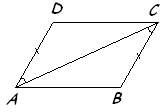 6•. Дано: AD = CB, DAC = BCA (мал.). Довести, що ADC = CBA.Достатній  рівень (3 балів)7••. Один  з  кутів  трикутника  дорівнює  48°,  а  другий – на  12°  більший  за третій.  Знайдіть  невідомі  кути  трикутника. 8••. Основа  та  бічна  сторона  рівнобедреного  трикутника  відносяться  як  4 : 3. Знайдіть  сторони  цього  трикутника,  якщо  його  периметр  дорівнює   80 см.Високий  рівень (3 балів)9 *. Знайдіть гострі кути прямокутного трикутника, якщо зовнішні кути при вершинах цих кутів відносяться як 12:15.